VI Pałacowy Uniwersytet Fantastyczny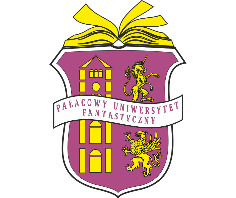 Harmonogram warsztatów25.03.2023 (sobota)Na wszystkie warsztaty obowiązują wcześniejsze zapisy oraz uiszczenie opłaty akredytacyjnej gotówką w wysokości 10 zł/os. Opłatę można uiszczać                        do dn. 23 marca (czwartek) w Kasie Pałacu Młodzieży, al. Piastów 7, parter w godzinach pracy Kasy. Kasa jest czynna od pon. do czw. w godz. 8:00 – 16:00.Godz.WarsztatyOsoba prowadzącaSala11:00 – 12:00Elfy, trolle i inni mieszkańcy Śródziemia 
– warsztaty plastyczneWiek: 7-12 latUczestnicy wymyślą i zaprojektują według własnego pomysłu strój dla wybranego mieszkańca tolkienowskiej krainy. Przy pomocy farb, pisaków i błyszczących dodatków stworzą szablon i zarys postaci niespotykanej 
na codziennej ścieżce. Agnieszka Czachorowska - Bardzo bliskie są jej idee wychowawcze Janusza Korczaka. Na co dzień stara się wcielać w życie jego myśl pedagogiczną. Uważa, że edukacja człowieka jest wielką przygodą 
– tym pełniejszą, kiedy damy mu wsparcie w postaci sztuki. By mógł poznać siebie. By siebie wyraził. Aby siebie polubił.  207II piętro11:30 – 12:30„Kolorowe kapelusze i ukryta w nich mądrość” – warsztaty psychologiczne dla dzieciWiek: 8-12 latZapraszamy wszystkich młodych pasjonatów nauki na spotkanie, podczas którego dowiecie się, w jaki sposób najefektywniej rozwiązywać złożone problemy. Użyjemy metody 6 kapeluszy, ale zapoznamy Was także                  z innymi sposobami, jakich możecie użyć, aby rozwiązać trudność                     i skutecznie skomunikować się ze swoimi przeciwnikami w dyskusji.Ewa Wilanowska - magister psychologii, w 2015 roku ukończyła studia na Uniwersytecie Szczecińskim. Praktyki odbywała na oddziale psychiatrycznym, pracując z grupą pacjentów z zaburzeniami lękowymi, przeprowadzała także badania w Areszcie Śledczym 
w Szczecinie. Ukończyła studia podyplomowe z przygotowania pedagogicznego, oraz roczny kurs z terapią poznawczo-behawioralną pod kierownictwem Artura Kołakowskiego. Obecnie wykłada psychologię na psychologii i kryminologii na Wyższej Szkole Humanistycznej TWP. Pracowała w Domu Dziecka, obecnie na co dzień zajmuje się trzyletnią córką i tworzy rodzinę zastępczą. Prywatnie jest fanką rozrywki bez prądu, posiada kolekcję gier planszowych, z której korzysta wraz z rodziną i przyjaciółmi. Obecnie pracownik naukowy Uniwersytetu Szczecińskiego, doszkalająca się 
w Dolnośląskim Centrum Psychoterapii.s.101I piętro12:00 – 13:30Drzwi do domku hobbita – zawieszka – warsztaty plastyczneWiek: 11+ Czy chcesz wystroić swój dom zawieszką rodem ze Śródziemia? Marzy Ci się nastrój Hobbitonu? Nic prostszego! Z pomocą naszej PUFesorki przeniesiesz się do magicznej tolkienowskiej krainy pełnej zabawy, humoru i zieleni! Gabriela „Gabrietta” Gryta - członkini Szczecińskiego Klubu Azji. Wielokrotnie prowadziła azjatyckie prelekcje oraz warsztaty origami tradycyjnego i modułowego, linorytu i sumi-e. Interesuje się kulturą japońską oraz rękodziełem. Zajmuje się również arteterapią seniorów i social mediami. Prowadzi własną stronę „Gabrietta Handmade”, gdzie można znaleźć jej prace.s.204II piętro12:30 – 14:00Każdy żonglować może!Wiek: 6+ (osoby do 10 r.ż. proszone są o przyjście z opiekunami)Żonglować każdy może i my Wam to udowodnimy!Ruch znacząco wspomaga nasz rozwój. Żonglerka jest wyjątkową umiejętnością, która może pozytywnie wpłynąć na możliwości mózgu. Chcemy Wam pokazać, jak za pomocą metod pedagogiki nowego cyrku oraz żonglerki funkcjonalnej nauczyć się tej wyjątkowej umiejętności. Zabawa z przestrzenią, ruchem i piłkami nie jest trudna! Czas zdobyć nowe umiejętności!Bartek 'Piano' Kubiak- trener i artysta cyrkowy, propagator dobrej zabawy, a hobbystycznie student położnictwa (drugi rok). Tynkarz, murarz, akrobata, w wolnych chwilach zajmujący się gotowaniem obiadków, graniem w gry RPG i tańcem.  Patrycja 'Partycja' Maj - miłośniczka teatru, storytellingu i kawy. Studentka drugiego roku Logopedii ogólnej i klinicznej. Zajmuje się zawsze wszystkim po trochu. Jak nie prowadzi sesji RPG, to mistrzuje LARPa. Ewentualnie jest w trakcie warsztatów kuglarskich lub teatralnych.s. gimnastyczna parter12:30 – 13:30Różdżkarstwo – warsztaty plastyczne (I tura)Wiek: 5+ (osoby do 10 r.ż. proszone są o przyjście z opiekunami)Wraz z Mistrzem Jędrzejem w Pomorz-An stwórz swoją jedyną 
i niepowtarzalną różdżkę rodem z książek o przygodach Harrego Pottera czy filmów „Fantastyczne zwierzęta…”. Poznasz nie tylko tajniki obrabiania drewna, ale również dowiesz się, jakich składników użyć, by była niezwykła, magiczna i zgodna z twoją siłą i hartem ducha.Jędrzej z Pomorz-An - "... już kiedy byłem małym chłopcem, gdy brałem kawałek drewna do ręki, to od razu wyciągałem scyzoryk, który zawsze noszę w kieszeni, i zaczynałem strugać. Jak bym nie strugał, to zawsze wychodziła różdżka. Nie ma przypadków ...."(fragment wywiadu z Jędrzejem z Pomorz-An z „Proroka Codziennego”).s.207 II piętro13:30 – 14:30„Jeśli mnie oswoisz, będziemy się wzajemnie potrzebować” czyli rzecz o emocjach – warsztaty psychologiczne dla młodzieżyWiek: 15-20 latZapraszamy was na warsztaty dotyczące zarządzania emocjami. Dowiecie się m.in. po co w ogóle są nam potrzebne, jak je oswoić i jednocześnie nie stracić nad nimi kontroli. Co zrobić, by lepiej rozumieć zarówno uczucia własne, jak i innych?Ewa Wilanowska - magister psychologii, w 2015 roku ukończyła studia na Uniwersytecie Szczecińskim. Praktyki odbywała na oddziale psychiatrycznym, pracując z grupą pacjentów z zaburzeniami lękowymi, przeprowadzała także badania w Areszcie Śledczym 
w Szczecinie. Ukończyła studia podyplomowe z przygotowania pedagogicznego, oraz roczny kurs z terapią poznawczo-behawioralną pod kierownictwem Artura Kołakowskiego. Obecnie wykłada psychologię na psychologii i kryminologii na Wyższej Szkole Humanistycznej TWP. Pracowała w Domu Dziecka, obecnie na co dzień zajmuje się trzyletnią córką i tworzy rodzinę zastępczą. Prywatnie jest fanką rozrywki bez prądu, posiada kolekcję gier planszowych, z której korzysta wraz z rodziną i przyjaciółmi. Obecnie pracownik naukowy Uniwersytetu Szczecińskiego, doszkalająca się 
w Dolnośląskim Centrum Psychoterapii.s.101 I piętro13:30 – 14:30Różdżkarstwo – warsztaty plastyczne (II tura)Wiek: 5+ (osoby do 10 r.ż. proszone są o przyjście z opiekunami)Wraz z Mistrzem Jędrzejem w Pomorz-An stwórz swoją jedyną 
i niepowtarzalną różdżkę rodem z książek o przygodach Harrego Pottera czy filmów „Fantastyczne zwierzęta…”. Poznasz nie tylko tajniki obrabiania drewna, ale również dowiesz się, jakich składników użyć, by była niezwykła, magiczna i zgodna z twoją siłą i hartem ducha.Jędrzej z Pomorz-An - "... już kiedy byłem małym chłopcem, gdy brałem kawałek drewna do ręki, to od razu wyciągałem scyzoryk, który zawsze noszę w kieszeni, i zaczynałem strugać. Jak bym nie strugał, to zawsze wychodziła różdżka. Nie ma przypadków ...."(fragment wywiadu z Jędrzejem z Pomorz-An z „Proroka Codziennego”).s.207 II piętro15:00 – 16:30Malowanie wielkanocnych kartek techniką sumi-e 
– warsztaty plastyczneWiek: 10+ Sumi-e to jeden ze stylów japońskiej sztuki nawiązujący do malarstwa 
i kaligrafii, w której artyści posługują się pędzlem, używając czarnego tuszu (rzadziej kolorowego). Pozostawiona na obrazie wolna przestrzeń jest bardzo ważnym elementem kompozycji: daje swobodę naszej wyobraźni i pozwala na indywidualne dopowiedzenie danego tematu.Gabriela „Gabrietta” Gryta - członkini Szczecińskiego Klubu Azji. Wielokrotnie prowadziła azjatyckie prelekcje oraz warsztaty origami tradycyjnego i modułowego, linorytu i sumi-e. Interesuje się kulturą japońską oraz rękodziełem. Zajmuje się również arteterapią seniorów i social mediami. Prowadzi własną stronę „Gabrietta Handmade”, gdzie można znaleźć jej prace.s.204 II piętro15:00 – 16:00Warsztaty logicznego myślenia z wykorzystaniem gier SmartGames (I tura)Wiek: 6-14 latZapraszamy na krótką podróż po krainie zabawy i nauki. Które dziecko nie lubi stawiać sobie wyzwań i odkrywać, jak jest zdolne? Dzięki grom logicznym nabywamy nie tylko umiejętności niezbędne do procesu edukacji, ale również codziennego życia. Warsztaty są doskonałym pretekstem do radosnego uruchomienia szarych komórek. Marcelina Szwarc - pedagog wczesnoszkolny, fotograf oraz mama dwójki dzieci wtajemniczy Państwa w niezwykły świat kostek, pionków i kart do gry. Od 4 lat prowadzi firmę „Brain On – Włącz Myślenie”. Poprzez granie w gry planszowe i karciane uczy dzieci logicznego myślenia. Jej misją jest przybliżenie fantastycznego świata zaklętego w kostkach, kartach i pionkach innym. Organizator wielu eventów.s.207II piętro15:30 – 16:30"Kiedy spytają cię, jak się masz, odpowiedz po prostu, 
że wcale" – warsztaty psychologiczne dla młodzieżyWiek: 15+ W trakcie 50 minutowych zajęć dowiecie się więcej na temat zaburzeń osobowości i chorób psychicznych. Przy pomocy znanych i lubianych postaci wyjaśnimy wam, jak mogą prezentować się trudności, których na co dzień może doświadczać nawet ¼ Polek i Polaków. Zajęcia poprowadzą dla was studenci psychologii, nadzorowani merytorycznie przez mgr Ewę Wilanowską. Całe spotkanie zakończymy quizem, w którym będziecie mogli zdobyć drobne nagrody.Ewa Wilanowska - magister psychologii, w 2015 roku ukończyła studia na Uniwersytecie Szczecińskim. Praktyki odbywała na oddziale psychiatrycznym, pracując z grupą pacjentów z zaburzeniami lękowymi, przeprowadzała także badania w Areszcie Śledczym 
w Szczecinie. Ukończyła studia podyplomowe z przygotowania pedagogicznego, oraz roczny kurs z terapią poznawczo-behawioralną pod kierownictwem Artura Kołakowskiego. Obecnie wykłada psychologię na psychologii i kryminologii na Wyższej Szkole Humanistycznej TWP. Pracowała w Domu Dziecka, obecnie na co dzień zajmuje się trzyletnią córką i tworzy rodzinę zastępczą. Prywatnie jest fanką rozrywki bez prądu, posiada kolekcję gier planszowych, z której korzysta wraz z rodziną i przyjaciółmi. s.101 I piętro16:00 – 17:00Warsztaty logicznego myślenia z wykorzystaniem gier SmartGames (II tura)Wiek: 6-14 latZapraszamy na krótką podróż po krainie zabawy i nauki. Które dziecko nie lubi stawiać sobie wyzwań i odkrywać, jak jest zdolne? Dzięki grom logicznym nabywamy nie tylko umiejętności niezbędne do procesu edukacji, ale również codziennego życia. Warsztaty są doskonałym pretekstem do radosnego uruchomienia szarych komórek. Marcelina Szwarc - pedagog wczesnoszkolny, fotograf oraz mama dwójki dzieci wtajemniczy Państwa w niezwykły świat kostek, pionków i kart do gry. Od 4 lat prowadzi firmę „Brain On – Włącz Myślenie”. Poprzez granie w gry planszowe i karciane uczy dzieci logicznego myślenia. Jej misją jest przybliżenie fantastycznego świata zaklętego w kostkach, kartach i pionkach innym. Organizator wielu eventów.s.207II piętro